Mitteilung des SDBB
Abteilung Medien BerufsbildungErklärvideosErklärvideos werden vom SDBB erstellt. Die Erklärvideos veranschaulichen die Inhalte, der einzelnen Berufsbildungsdokumente des SDBB. Die Videos dienen ausserdem unterstützend zu den einzelnen Medien oder als Gebrauchsanweisung. Verfügbar sind diese in den Sprachen Deutsch, Französisch und Italienisch.Zu jedem Erklärvideo gibt es Notizen. In diesen Notizen befindet sich der gesprochene Text. Das Dokument findet man unter dem dazugehörigen Erklärvideo. Angeschaut werden können die Videos unter https://www.berufsbildung.ch – Erklärvideos oder unter dem SDBB Youtube Kanal.Die ErklärvideosLehrvertrag: So fülle ich den Lehrvertrag aus Bildungsbericht 1: Zielsetzung Bildungsbericht 2: AufbauBildungsbericht 3: Vorbereitung auf das GesprächBildungsbericht 4: GesprächsführungeBook 1: So installiere ich das Programm Adobe Digital Editions und erstelle ein Konto im SDBB-ShopeBook 2: So bestelle und downloade ich das eBook im Shop des SDBBeBook 3: So benutze ich das eBookDas Portal der BerufsbildungDas Lexikon der BerufsbildungDie LerndokumentationDie Dokumentation BerufsbildungDiese Liste ist aber noch nicht definitiv. Mehr Erklärvideos sind in Planung.AuskünfteSDBB | Abteilung Medien BerufsbildungBelpstrasse 37, 3001 Bern – Telefon 031 320 29 00 berufsbildung@sdbb.ch, www.berufsbildung.chAusgabe 03.2022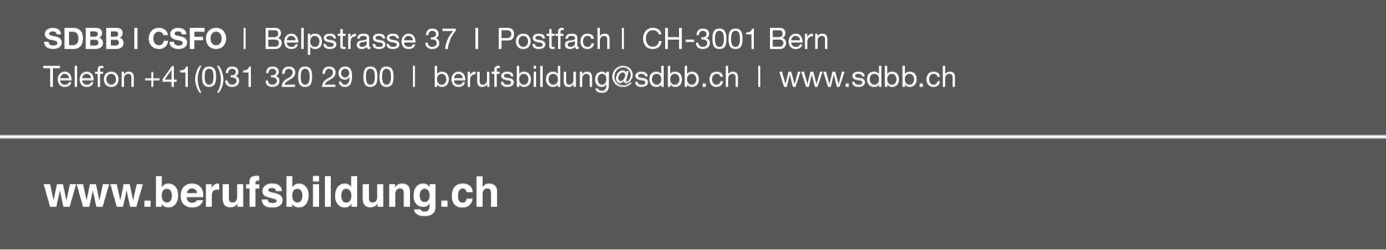 